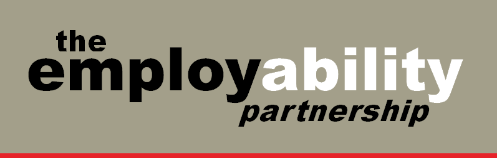 OUT OF COUNTY REQUEST FOR ASSESSMENT OF A WORK EXPERIENCE PLACEMENTRED TO BE COMPLETED BY REQUESTING AGENCYEmployer’s NameInfo requiredInfo requiredAddressInfo requiredInfo requiredContact’s Name/PositionInfo requiredInfo requiredTelephone NoInfo requiredInfo requiredContact’s Email AddressInfo requiredInfo requiredPlacement DescriptionInfo requiredInfo requiredWork Experience DatesInfo requiredInfo requiredName of Student/SchoolInfo requiredInfo requiredRequest made byName of requesting agency & email address, telephone no of requesting agency repName of requesting agency & email address, telephone no of requesting agency repEmployer’s Liability Insurance details (of the company to be checked)This must be provided before we will proceedThis must be provided before we will proceedAgency ContactedTEP (Cambridgeshire)TEP (Cambridgeshire)Telephone No01223 65002401223 650024Contact NameRachel Evans – email enquiries@employabilityps.co.ukRachel Evans – email enquiries@employabilityps.co.ukDate of contactInsert date that this request is submittedInsert date that this request is submittedDo you agree to pay £60.00 for a visit and £25.00 for a dbase check?Yes (please tick)No (Please tick)Invoicing Details (Name, email and address for invoice to be sent)